С апреля по май 2018 года, проходил районный смотр - конкурс архивов организаций-источников комплектования архивного отдела администрации Светлоярского муниципального района Волгоградской области, утвержденный постановлением администрацией Светлоярского муниципального района Волгоградской области от 12.04.2018 № 610 «Об организации и проведении районного смотра – конкурса архивов организаций-источников комплектования архивного отдела администрации района». В июне членами конкурсной комиссии были подведены итоги, где определены первые три места.1 место – МБУ «Редакция газеты «Восход»,2 место – Администрация Кировского сельского поселения Светлоярского муниципального района,3 место – Совет депутатов Наримановского сельского поселения Светлоярского муниципального района.02 июля 2018 года на расширенной планерке, Глава муниципального района, вручила победителям почетные грамоты.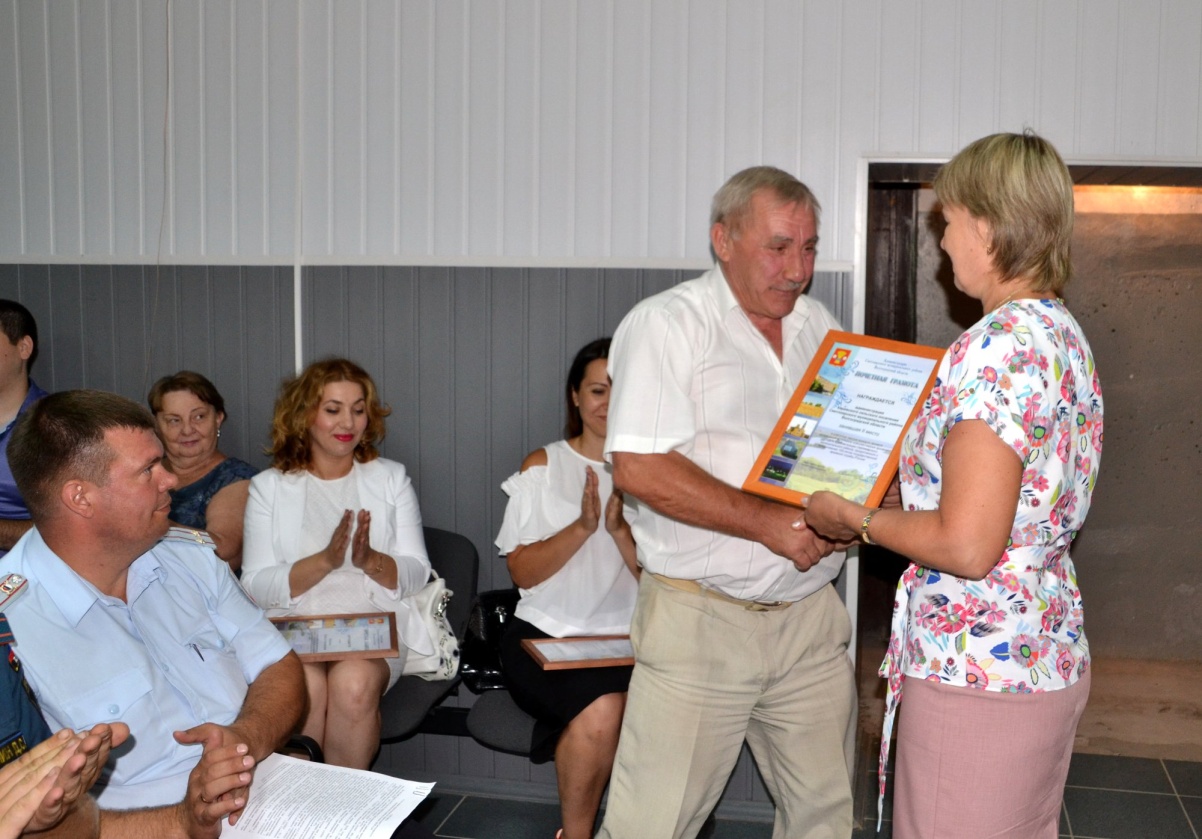 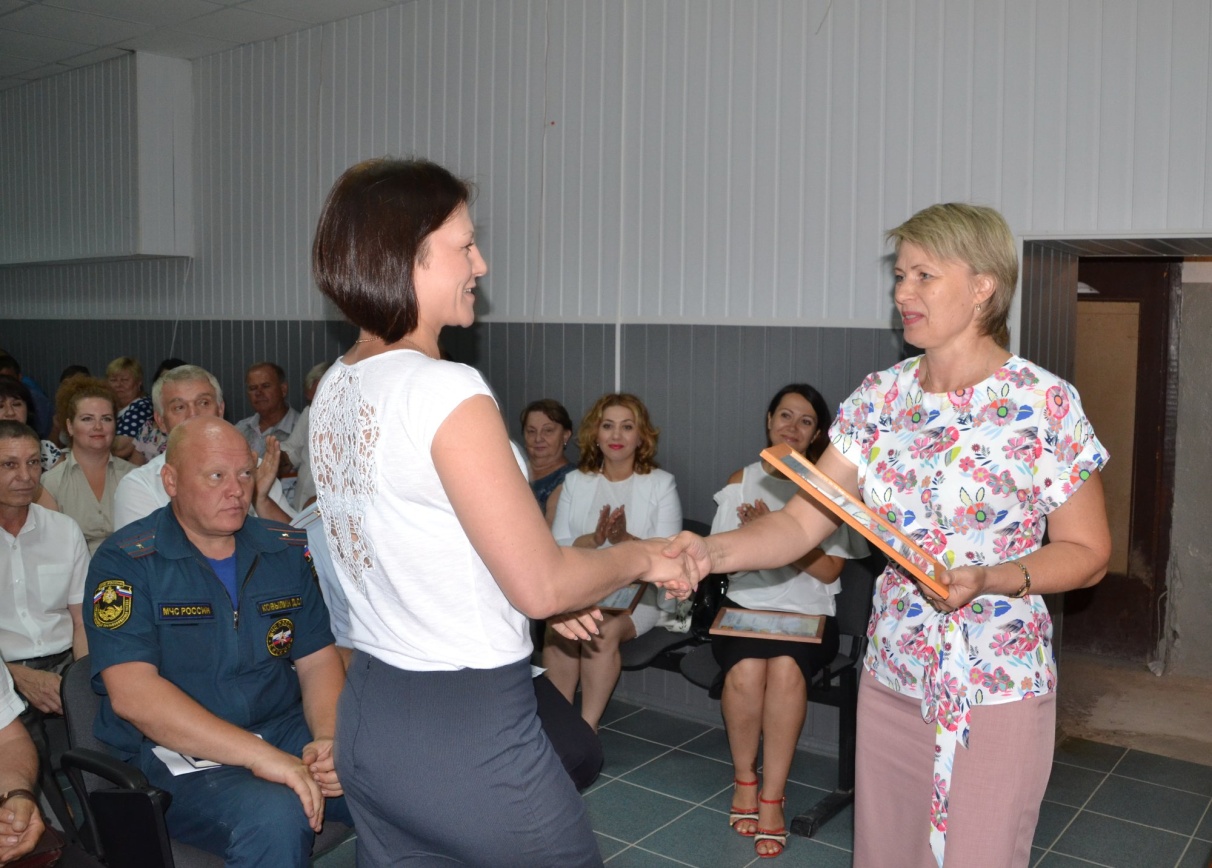 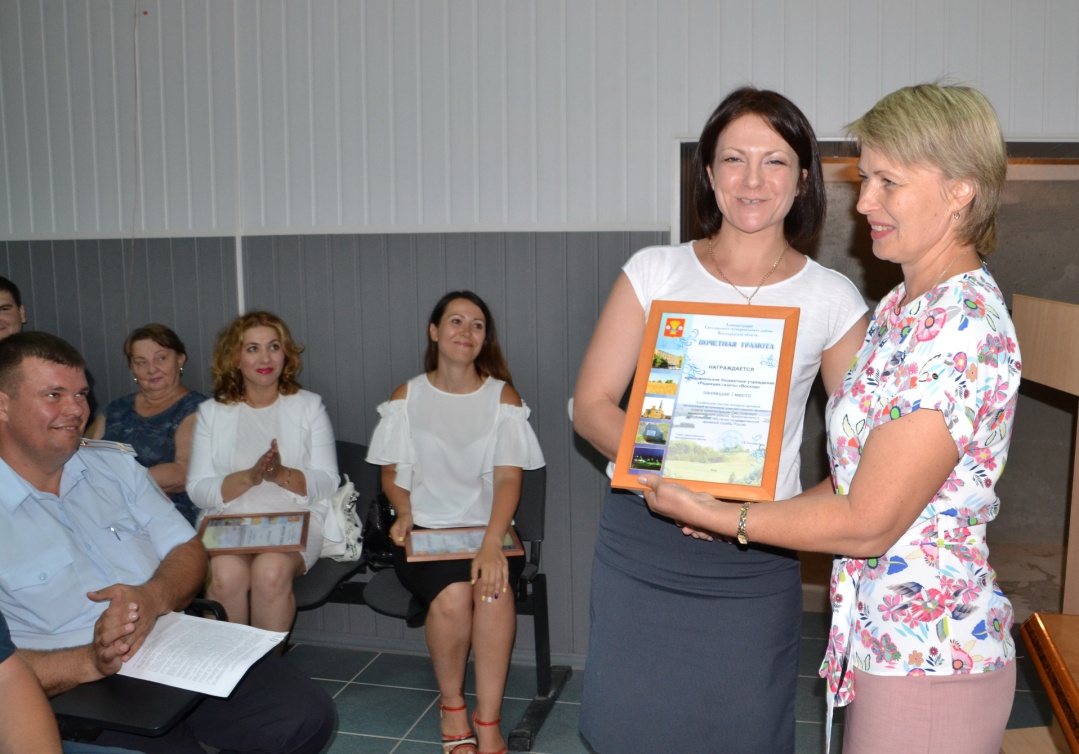 